Муниципальное бюджетное дошкольное образовательное учреждение "Детский сад "Ромашка" г. Кирсанов Тамбовской области 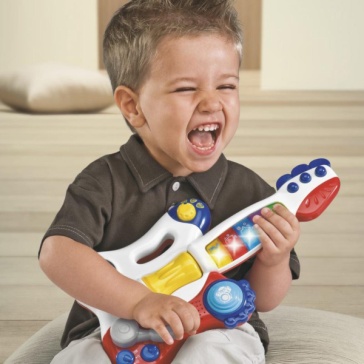 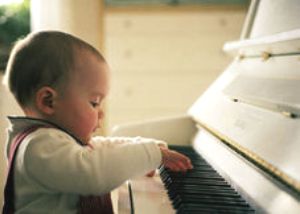 Составитель: Макеева С. А. музыкальный руководитель   Понятно, что чаще всего именно родители первыми замечают одаренность ребенка, хотя это не всегда легко сделать, так как не существует какого-то стереотипа одаренности — каждый ребенок проявляет свои способности по-своему. Чаще всего одаренность ребенка остается не замеченной в семьях, где этот ребенок является первым или единственным. Иногда родители сопротивляются причислению своих детей к одаренным. Объясняется это, очевидно, тем, что родители одаренных детей, как члены своего общества, подвержены системе отношений и ценное общества в целом.        Детская одаренность часто выступает как проявление закономерностей возрастного развития. Каждый детский возраст имеет свои предпосылки развития способностей.  Под влиянием смены возраста, образования, освоения норм культурного поведения, типа семейного воспитания и т.д. может происходить «угасание» признаков детской одаренности. Вследствие этого крайне сложно оценить меру устойчивости одаренности, проявляемой данным ребенком на определенном отрезке времени. Кроме того, возникают трудности относительно прогноза превращения одаренного ребенка в одаренного взрослого.       Одаренность  —это  системное,  развивающееся  в  течение  жизни  качество психики,   которое   определяет   возможность   достижения   человеком   более высоких, незаурядных результатов в одном или нескольких видах деятельности по сравнению с другими  людьми. 
     Одаренный ребенок  выделяется яркими, очевидными, иногда выдающимися достижениями (или имеет внутренние предпосылки для таких достижений) в том или ином виде деятельности.      Музыка - источник особой детской радости.  В ДОУ имеется всё необходимое для осуществления работы по  музыкальному воспитанию.     Музыкальный зал оборудован музыкальным центром, микрофонами    фортепиано, телевизором, DVD проигрывателем. В групповых комнатах оборудованы  всем необходимым набором учебно-дидактических пособий, оборудованием и игрушками  музыкальные уголки. Дети с удовольствием рассматривают альбомы с портретами композиторов, играют на «немой клавиатуре» и поют,  играют в музыкально-дидактические игры. Такие условия созданы для занятий музыкой в повседневной жизни.        Выявлять музыкальные  способности начинаем  у детей  с 2-х летнего возраста. Много тепла и ласки отдаём нашим детям, открывая дверь в мир прекрасного. На  занятиях им предлагается доступный для восприятия наглядно проиллюстрированный  музыкальный материал, музыкально-дидактические игры, авторские методики Т.Тютюнниковой,  Бурениной А.Н., Мерзляковой, О.П.Радыновой.      В раннем возрасте ребёнок естественно открывает для себя красоту музыки, её волшебную силу, а в различной музыкальной деятельности раскрывает себя, свой творческий потенциал. Благодаря грамотным занятиям у малыша постепенно развивается музыкальный слух, а музыкально-ритмическое развитие естественным образом  вливается в жизненный ритм малышей. Чтобы закрепить эффект раннего музыкально-ритмического развития, в помощь родителям оформляю папки-раскладушки   с рекомендациями и песенным репертуаром.    Одаренность часто проявляется в успешности деятельности, имеющей стихийный, самодеятельный характер. Например, увлеченный  пением  ребенок может дома с энтузиазмом исполнять выученные в детском саду песни, попевки, танцы,  но при этом не проявлять аналогичной активности непосредственно на музыкальном занятии.            В художественно-эстетической деятельности выделяют хореографическую, сценическую, литературно-поэтическую, изобразительную и музыкальную одаренность. Одаренность выступает как интегральное проявление разных способностей в целях конкретной деятельности. Дети с удовольствием принимают участие при разучивании музыкально-ритмического материала к музыкальной сказке «Колобок», участвуют в театрализованной деятельности, разучивают и исполняют стихи, песни, танцы, водят хороводы и участвуют в инсценировках. Иногда родители на празднике или развлечении узнают о наличии признаков одарённости у своих детей. Присутствие родителей на празднике или развлечении в детском саду, концертной площадке или на массовом городском мероприятии создают для детей мощный стимул для работы над музыкальным материалом. А  совместное исполнение песни или танца вместе с мамой или папой оставляют в памяти детей много радостных воспоминаний.      Становление системы музыкальности у музыкально одаренных детей подчиняется общим закономерностям развития музыкальных способностей в онтогенезе и характеризуется: опережающим развитием эмоциональной отзывчивости на музыку и сенсорных компонентов этой системы; ярким и интенсивным развитием музыкального мышления, опосредованным быстрым усвоением музыкального языка. Высокий уровень творческости и интеллекта у этих детей служит основой гармоничного развития репродуктивного и продуктивного компонентов музыкального мышления. Музыкально одаренные дошкольники часто оказываются художественно одаренными вообще, проявляя способности к изобразительной, литературной и другим видам художественной деятельности. Диагностика музыкальности представляет собой процесс, состоящие аз последовательных, проводимых ежегодно циклов диагностических обследований и систематических наблюдений за музыкальным развитием ребенка. Структура диагностики музыкальности и музыкальных способностей определяется принятой в исследовании структурой музыкальности и составляющих ее музыкальных способностей. Диагностирование детей проводится строго индивидуально.      У детей с общими задатками одаренности, но без выраженных на первом этапе музыкальных способностей, музыкальность в процессе специальных занятий развивается очень интенсивно, по-видимому, главным образом за счет интеллектуальных механизмов.   Поэтому рекомендую родителям ребёнка после выпуска из ДОУ продолжить занятия  с хореографом, преподавателем вокала или инструмента. Наши дети  учатся в Школе Искусств, занимаются в хореографической Данс студии "Очарование", участвуют в городских, областных конкурсных программах. Выступают в городских праздничных программах "8 Марта", "День матери", "День защитников Отечества", "День защиты детей", «День Победы».      Создание особой художественной атмосферы, музыкальности окружения является мощным стимулом музыкального и общего развития детей.